Name :Vorname :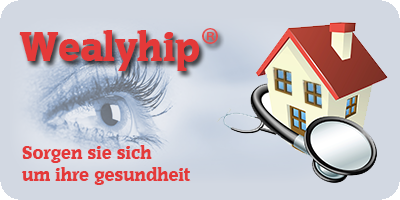 